Terms of Reference - Specialist Task ForceSTF CK (ISG NFV/TST)NFV API Conformance test specificationSummary informationPart I – Reason for proposing the STFRationaleETSI ISG NFV has completed the specifications of a set of critically important APIs as part of their stage 3 work defining the NFV architecture. This is the culmination of thousands of person hours of work by countless participating individuals and companies, and is highly anticipated by the industry as a major step forward towards interoperability. It is an actionable result that will impact the community because building NFV components that comply with this work can now begin. In an effort to support the industry with this endeavor, and to allow companies to accurately measure their progress towards support of the ISG NFV standards, the ISG has also decided to construct (via an NFV work item) a comprehensive compliance test plan. The test plan will allow designers and consumers alike to accurately demonstrate their compliance to the APIs as defined by the ISG. It is vital that the industry has such a standard test plan that is agreed to by the NFV community, and subsequently referred to the industry at large in order to validate their designs in commercial situations. The test plan will be an immediately usable work item, agreed to by community consensus, that will greatly help the adoption of the ISG NFV specifications by allowing a uniform way to prove compliance. In order to facilitate and accelerate the completion of this work item, we find that the addition of expertise by means of an STF would be critical. The work item requires some specific expertise to complement the existing expertise of the ISG NFV TST and SOL working groups. In addition, time to completion is of vital importance for this valuable test plan. The faster it is available to the industry after completion of the APIs themselves, the faster the adoption of the API specifications will be. ObjectiveThe objective of this present STF proposal is to specify a conformance test plan (with associated test cases) for the APIs exposed by the following reference points of the NFV architectural framework:  Os-Ma-nfvo (with associated APIs specified in ETSI GS NFV-SOL 005)Or-Vnfm (with associated APIs specified in ETSI GS NFV-SOL 003)Ve-Vnfm (with associated APIs specified in ETSI GS NFV-SOL 002)It is the intent that the NFV TST working group of the ISG NFV will define the methodologies, system under test and high level test cases for the work item, while the STF will construct the test descriptions in machine readable language, which can then be translated into code that is executable for test execution automation. Relation with ETSI strategy and prioritiesThis action supports the ETSI Long Term Strategy item(s) to:create high quality standards for global use and with low time-to-market.establish leadership in key areas impacting members’ future activitiesThis action has a priority category of:Standards enablers/facilitators (conformance testing, interoperability, methodology)Context of the proposalETSI Members supportMarket impactOne of the multiple goals for the NFV architecture is to allow operators to build systems with best of breed components. This is the objective of standardizing APIs between NFV components: it allows this goal to be met. However, experience in standards has shown us that even with specifications for interfaces, implementations will often differ enough to make interoperability a challenge. This can lead to inflated integration cycles between implementations in the NFV system for operators, and a lack of confidence in the ecosystem itself. The lack of standardized compliance testing in the industry would contribute to this situation. The presence of a uniform compliance test plan and solution would help NFV component suppliers to validate their interpretation of the standards, and at the same time, give confidence to the operators that implementations that they are looking at are conformant. It would also help to reduce costly integration and verification cycles when purchasing components to build or enhance their system. A tested, compliant component has a far greater chance of being interoperable with other components. Tasks for which the STF support is necessaryExperience with the development of other standards has shown that involvement of expertise on conformance testing of APIs with high number of operations requires highly specialised knowledge in testing methodology and testing languages. The development of conformance testing specifications requires significant, concentrated effort. In particular, the involvement of STF resources is needed in order to assure the timely completion and high quality of the Test Specifications (review of API testing methodology, development of test descriptions, validation). The ISG NFV TST working group can’t develop such specifications in a reasonable timeframe on the sole basis of voluntary resources. Related voluntary activities in the TBDelegates within the ISG NFV TST working group will periodically review the STF deliverable and will deal with any Change Requests to the base specifications that this action may produce. Delegates will also guide the construction of the test descriptions by the STF in order to maintain compatibility with the defined methodology and intent of the work item.  Previous funded activities in the same domainNoneConsequences if not agreedThe production of test specifications as described in the present document is key to the testing and potential certification activities that should assure the conformance (and thus interoperability) of NFV implementations. Without the recourse of an STF team, the production of such conformance test specifications will not be possible or will be significantly delayed, at the risk of making them irrelevant to the industry. Without a standard test plan to demonstrate API compliance in a uniform way, there is a risk that implementations will not be interoperable.This can lead to much longer integration times for operators as they look to piece together an NFV system, and a general loss of confidence in the industry of the NFV system itself. Part II - Execution of the workTechnical Bodies and other stakeholdersReference ISGThe leading body is ISG NFV.The TST WG within the ISG NFV will be the lead working group for the Work Item and will approve the work before submission to ISG NFV.Other interested ETSI Technical BodiesISG MEC.Other stakeholdersPotentially 3GPP and multiple Open Source projects.Base documents and deliverablesBase documentsDeliverablesDeliverables schedule:DGS/NFV-TST010	NFV; Testing; API Conformance Testing SpecificationStart of work		Mid-June2018Early draft		Mid-September-2018Stable draft		December-2018	WG+TB approval	May-2019	Publication		June-2019Work plan, time scale and resourcesOrganization of the work As defined in the following sub clauses.The work can be split into 4 main tasks:Task 0: Project ManagementTask 1: Review and development of API testing methodologyTask 2: Development of test descriptionsTask 3: ValidationMilestones:Milestone 1 : Early draft availableMilestone 2 : Stable draft and Progress Report approved by ISG NFV/TSTMilestone 3 : Deliverable and STF Final Report approved by ISG NFV/TSTMilestone 4 : Deliverables published, STF closedService providers with the necessary competence will be selected to perform the work under the control of a steering committee comprising selected ISG officials and experts.Task descriptionTask 0 - Project managementObjectivesAttending Technical Body and WG meetings and conference calls.Coordination, communication, reporting and leading of activities.OutputProgress reportsIntermediate reports to the STF Steering CommitteeFinal reportInteractionsPeer-reviewRegular interaction between the experts and the STF Steering CommitteeResources required3000 EURTask 1 – Review and development of API testing methodologyObjectivesReview of test configurations, scope of the tests, automation and reusability capabilities with respect to capabilities of the practical technologies that will be indicated by TST WG.Development of required artefacts to enable the generation of test description templates from structured definitions of the APIs that are written in the OpenAPIs language, following the guidance by TST WG and supervision of ETSI CTI.Development of practical workflows and required artefacts to enable the development of test descriptions following the guidance by TST WG.InputDeliverables of GS NFV-SOL specifications indicated in Sect. 6.1.OutputEarly draft of DGS/NFV-TST010 containing reviewed test methodology.InteractionsRegular interaction between the experts and the STF Steering Committee.Resources required12000 EURTask 2 – Development of test descriptions ObjectivesGeneration of high level test description templates from the structured definitions of the APIs, using the technologies indicated by TST WG or developed during Task 1.Specification of test setup, test data and test tear down test steps for each test case identified to be in the conformance test suite i.e. for all the positive and negative test cases selected for each operation in any APIs by TST WG.Formalisation of the specified test steps for each test case using the technologies indicated by TST WG.Generation of software artefacts (documentation, machine readable code in test language) from the formalised test descriptions.Development of Clauses 5, 6 and 7 of the DGS/NFV-TST010 deliverable draft to contain the outcomes of the test descriptions development.InputDeliverables of GS NFV-SOL specifications in scopeOpenAPIs definitions of the NFV APIs in scopeDGS/NFV-TST010 Clause 4 as reviewed during Task 1OutputStable draft DGS/NFV-TST010 containing test descriptions in clauses 5, 6 and 7Machine readable description of tests using the selected test languageInteractionsPeer-reviewRegular interaction between the experts and the STF Steering CommitteeResources required27000 EURTask 3 – ValidationObjectivesProvide documentation and support for the application of the test suite in Plugtests™ interoperability events.Validation of the automation capabilities and test case structure of the developed test descriptions.InputDeliverables of GS NFV-SOL specifications in scope.OpenAPIs definitions of the NFV APIs in scope.Stable draft of DGS/NFV-TST010.OutputUpdated stable draft DGS/NFV-TST010.Updated machine readable description of tests using the selected test language.InteractionsBug fixing of stable draft according to the validation outcome. Optionally discussions with Plugtests™ event support team and participants.Regular interaction between the experts and the STF Steering Committee.Resources required12000 EURMilestonesMilestone 1 – Early draft availableEarly draft including the result of Task 1 (Review and development of the methodology).Milestone 2 – Stable draft and Progress Report approved by ISG NFV/TSTStable draft including the result of Task 2 (Test Descriptions) available for review.Interim progress Report.Milestone 3 – Deliverable and STF Final Report approved by ISG NFV/TSTFinal draft including the result of Task 3 (Validation) available for review.Final draft and final report.Milestone 4 – Deliverables published, STF closedUpdates to the final draft arising from comments before publication (if any).  Task summaryWorking methods and travel costTravel will be required to attend at least one NFV plenary for one team member.Expertise requiredTeam structureUp to 2-3 participants to ensure the following mix of competences:expert knowledge of ETSI NFV Group Specifications listed in clause 6.1;expert knowledge in REST API design and their testing;expert knowledge in REST API formal specifications methods;familiarity with machine readable code generation tools; knowledge of machine readable test definition languages Part III:	Financial conditionsMaximum budgetManpower cost54000 EURTravel cost3000 EUR to travel to 2 NFV ISG meetings: 1 in Europe + 1 oversea (US or Asia).Total CostPart IV:	STF performance evaluation criteriaKey Performance IndicatorsContribution from ETSI Members to STF workContributions/comments received from the STF steering committee.Contribution from the STF to ETSI workContributions to ISG/TST meetings (number of documents / meetings / participants).Usage of deliverable in the Plugtests™ events.Quality of deliverablesApproval of deliverables according to schedule.Respect of time scale, with reference to start/end dates in the approved ToR.Comments from Quality review by STF steering committee.Comments from Quality review by ETSI Secretariat.Time recordingFor reporting purposes the STF experts shall fill in the time sheet provided by ETSI with the days spent for the performance of the services.In the course of the activity, the STF Leader will collect the relevant information, as necessary to measure the performance indicators. The result will be presented in the Final Report.Document history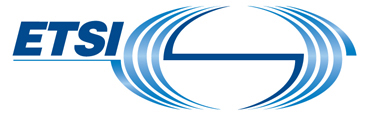 ToR STF CK (ISG NFV / TST)Version: 0.6Author: Pierre Lynch – Date:01 March 2018 Last updated by: ETSI Secretariat – Date:09 March 2018page 1 of 10Approval statusApproved by ISG NFV 02 March 2018(doc ref: NFV(18)000055 (will be approved by remote consensus. The document was introduced to the ISG NFV during the NFV#21 closing plenary)To be presented for approval at Board#117 (20 April 2018)FundingMaximum budget: 57000 € ETSI FWPTime scaleMid June 2018 to June 2019Work Items  DGS/NFV-TST010Board priority Standards enablers/facilitators (e.g. conformance test/interoperability/methodology) Recommendations: CTI supervisionETSI MemberSupporting delegateMotivationOrangeBruno ChatrasThe publication of a set of API specifications for NFV management and orchestration was a major step towards interoperability between the components of an NFV system. Developing conformance test suites for these APIs is an additional step that ETSI must perform as soon as possible to make interoperability a reality and facilitate the procurement of NFV components from different providers.DOCOMO Communications LabJoan TriayETSI NFV standards are regarded by NTT DOCOMO as a key instrument to facilitate the introduction of virtualization in operators’ network. The completion of a set of API specifications among different components of the NFV management and orchestration framework is a major step forward towards ensuring interoperability. The development of the conformance test suites for these APIs will further facilitate the implementation and test of the implemented APIs, and ease the tasks of integration, testing and verification of NFV components delivered by different suppliers.Keysight TechnologiesPierre LynchThe ability to provide the industry automated tests for the very important APIs defined by ETSI NFV ISG is critical. It provides the industry a standard, uniform and agreed upon method to measure compliance. This will certainly foster adoption to a higher degree.  TelefonicaDiego LopezThe availability of conformance testing for the NFV management and orchestration APIs is a key issue for fostering the adoption of NFV ISG specifications, by providing the means for guaranteeing interoperability among different implementations in the fast growing and highly dynamic market of NFV frameworks.CableLabs Don Clarke Now that ETSI NFV Stage 3 specifications are available it is vitally important to encourage testing by users and implementors across the NFV ecosystem. Diversity of testing is key. By providing common test scripts developed by industry experts, ETSI NFV will lower the cost of testing for all users and boost industry perceptions that ETSI NFV is committed to implementation of our specifications.DocumentTitleCurrent StatusExpected date for stable documentGS NFV-SOL 002Network Functions Virtualisation (NFV) Release 2;Protocols and Data Models;RESTful protocols specification for the Ve-Vnfm Reference PointPublishedn/aGS NFV-SOL 003Network Functions Virtualisation (NFV) Release 2;Protocols and Data Models;RESTful protocols specification for the Or-Vnfm Reference PointPublishedn/aGS NFV-SOL 005Network Functions Virtualisation (NFV) Release 2;Protocols and Data Models;RESTful protocols specification for the Os-Ma-nfvo Reference PointPublishedn/aDeliv.Work Item codeStandard numberWorking titleScopeD1DGS/NFV-TST010Working title: Network Function Virtualisation (NFV) Release 2; Testing; API Conformance Testing Specification.Scope: Test descriptions, procedures, methods and test configurations, along with precise expected outcomes that will comprise a conformance test plan for the APIs exposed on the following reference points: Os-Ma-Nfvo, Or-Vnfm, and Ve-Vnfm, defined in ETSI GS NFV-SOL 005, ETSI GS NFV-SOL 003, and ETSI GS NFV-SOL 002, respectively. Where possible, the tests will be specified using means to facilitate automation of the testing.NTask / Milestone / DeliverableTarget dateEstimated costEstimated costNTask / Milestone / DeliverableEURDays (optional)M0Start of workMid-June 2018T0Project managementWhole project duration3000T1Review and development of API testing methodologyMid-September 201812000M1Early draft availableMid-September 2018T2Development of test descriptionsDecember 201827000M2Stable draft and Progress Report December 2018T3Validation May 201912000M3Deliverable and STF Final Report acceptedMay 2019M4Deliverables published, STF closedJune 2019TotalTotalTotal54000Task Milest.Description2018201820182018201820182018201920192019201920192019Task Milest.DescriptionJJASONDJFMAMJT0Project ManagementT1Review and development of API testing methodologyM1Early draft availableT2Development of test descriptionsM2Stable draft availableT3ValidationM3Deliverable and STF Final Report approvalM4Deliverables published, STF closedDescriptionMaximum estimated cost (€)Service Contracts 54000€Travels3000€Total cost57000€DateAuthorStatusComments0.101-March-2018ETSI CTI0.202-March-2018Pierre Lynch0.302-March-2018Pierre LynchPresented at ISG NFV NFV#21 closing plenary 0.402-March-2018Pierre LynchRefined for presentation to ETSI as first draft 0.504-March-2018Pierre LynchReview comments, supporting motivations0.609-March-2018ETSI SecretariatAddressing comments from ETSI Chief Finance Officer.